Beispiele für Feedbacks zum Leseverstehen(aus: Lernstandserhebungen Brandenburg 2022)Jahrgangsstufe 3Aufgaben:Farbwörter lesen und Kreise in der richtigen Farbe ausmalenTiernamen lesen und das richtige Tier damit beschriftenName: Jahrgangsstufe 4Aufgabe: einen Text über eine Farm lesen und Bilder der passenden Tiere nummerierenName: Bildquellen:Schwein: Pixabay-Lizenz. Verfügbar unter: https://pixabay.com/de/schwein-alp-rona-furna-sau-214349Huhn: Pixabay-Lizenz. Verfügbar unter: https://pixabay.com/de/photos/huhn-gras-freilandhaltung-henne-763960Kuh: Pixabay-Lizenz. Verfügbar unter: https://pixabay.com/de/kuh-tier-weide-109933Hund: Randi Fredricks, 2018. CC BY-SA 3.0, mit Verlinkung von CC BY-SA 3.0: https://creativecommons.org/licenses/by/3.0/legalcode.dePferd: Pixabay-Lizenz. Verfügbar unter: https://pixabay.com/de/photos/pferd-braun-pferdekopf-hengst-tier-4763511Jahrgangsstufe 5Aufgaben: Beschreibungen von Tieren lesen und die passenden Bilder identifiziereneinen Brief über einen Schultag lesen und die passenden Bilder identifizieren (multiple choice)Name: Jahrgangsstufe 6Aufgabe: einen Blogeintrag über einen Ausflug nach Liverpool lesen und die passenden Bilder identifizieren. Name: Tabelle zum Anpassen an eigene AufgabenREADINGREADINGREADINGREADINGREADING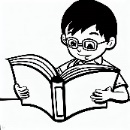 ColoursDu hast ___ von 6 Antworten richtig.Du hast ___ von 6 Antworten richtig.Du hast ___ von 6 Antworten richtig.Du hast ___ von 6 Antworten richtig.Du hast ___ von 6 Antworten richtig.Du hast ___ von 6 Antworten richtig.Das bedeutet für dein Sprachkönnen:Das bedeutet für dein Sprachkönnen:Du konntest die Farben herauslesen.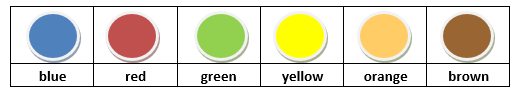 Du konntest die Farben herauslesen.Farm animalsDu hast ___ von 9 Antworten richtig.Du hast ___ von 9 Antworten richtig.Du hast ___ von 9 Antworten richtig.Du hast ___ von 9 Antworten richtig.Du hast ___ von 9 Antworten richtig.Du hast ___ von 9 Antworten richtig.Das bedeutet für dein Sprachkönnen:Das bedeutet für dein Sprachkönnen:Du konntest die Tiernamen lesen.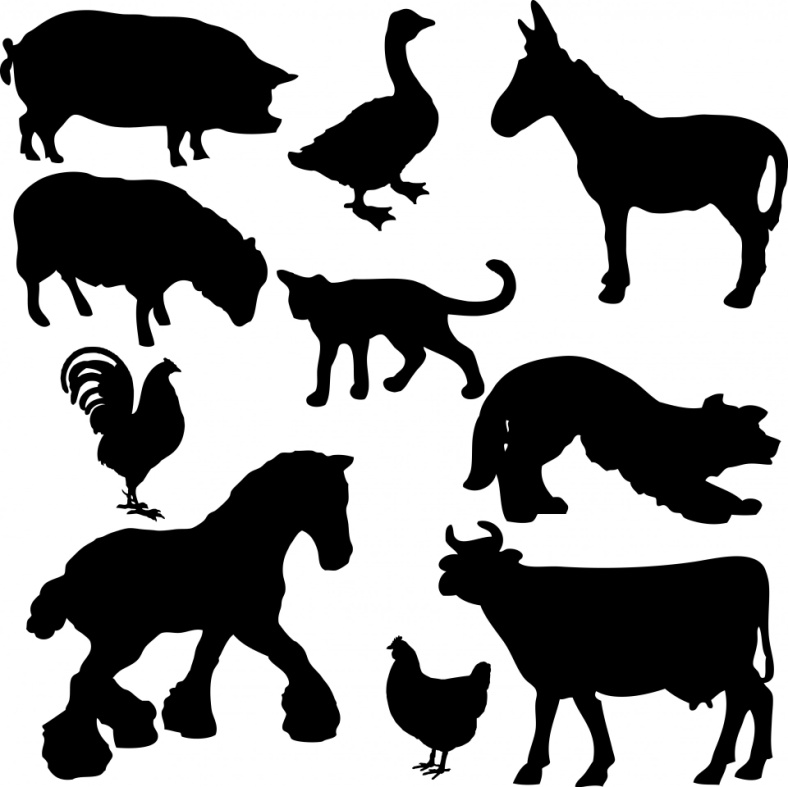 Du konntest die Tiernamen lesen.LERNTIPP:LERNTIPP:LERNTIPP:LERNTIPP:LERNTIPP:LERNTIPP:LERNTIPP:READINGREADINGREADINGREADINGREADINGREADINGREADINGREADINGREADINGA visit to Mr. McDonald’s farmA visit to Mr. McDonald’s farmA visit to Mr. McDonald’s farmA visit to Mr. McDonald’s farmA visit to Mr. McDonald’s farmDu hast ___ von 5 Antworten richtig.Du hast ___ von 5 Antworten richtig.Du hast ___ von 5 Antworten richtig.Du hast ___ von 5 Antworten richtig.Du hast ___ von 5 Antworten richtig.Du hast ___ von 5 Antworten richtig.Du hast ___ von 5 Antworten richtig.Das bedeutet für dein Sprachkönnen:Das bedeutet für dein Sprachkönnen:Das bedeutet für dein Sprachkönnen:Das bedeutet für dein Sprachkönnen:Das bedeutet für dein Sprachkönnen:Das bedeutet für dein Sprachkönnen:Das bedeutet für dein Sprachkönnen:Du konntest das richtige Tier herauslesen.Du konntest das richtige Tier herauslesen.Du konntest das richtige Tier herauslesen.Du konntest das richtige Tier herauslesen.Du konntest das richtige Tier herauslesen.Du konntest das richtige Tier herauslesen.Du konntest das richtige Tier herauslesen.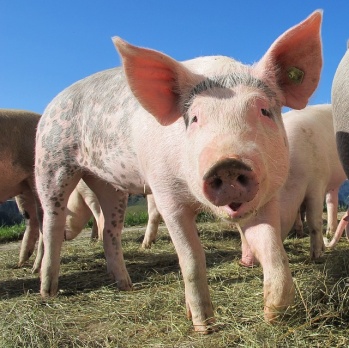 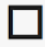 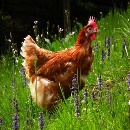 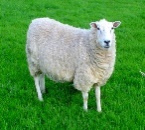 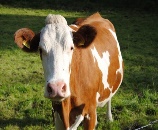 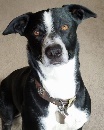 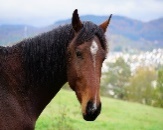 Du konntest die Tierbeschreibungen verstehen.Du konntest die Tierbeschreibungen verstehen.Du konntest die Tierbeschreibungen verstehen.Du konntest die Tierbeschreibungen verstehen.Du konntest die Tierbeschreibungen verstehen.Du konntest die Tierbeschreibungen verstehen.Du konntest die Tierbeschreibungen verstehen.Du konntest Lesetechniken und Lesestrategien anwenden.Du konntest Lesetechniken und Lesestrategien anwenden.Du konntest Lesetechniken und Lesestrategien anwenden.Du konntest Lesetechniken und Lesestrategien anwenden.Du konntest Lesetechniken und Lesestrategien anwenden.Du konntest Lesetechniken und Lesestrategien anwenden.Du konntest Lesetechniken und Lesestrategien anwenden.LERNTIPP:LERNTIPP:LERNTIPP:LERNTIPP:LERNTIPP:LERNTIPP:LERNTIPP:LERNTIPP:LERNTIPP:LERNTIPP:LERNTIPP:LERNTIPP:READINGREADINGREADINGREADINGDo you know the animal?Du hast ___ von 3 Antworten richtig.Du hast ___ von 3 Antworten richtig.Du hast ___ von 3 Antworten richtig.Du hast ___ von 3 Antworten richtig.Du hast ___ von 3 Antworten richtig.Jack’s school dayDu hast ___ von 5 Antworten richtig.Du hast ___ von 5 Antworten richtig.Du hast ___ von 5 Antworten richtig.Du hast ___ von 5 Antworten richtig.Du hast ___ von 5 Antworten richtig.Das bedeutet für dein Sprachkönnen:Das bedeutet für dein Sprachkönnen:Du konntest herauslesen, worum es in dem Text geht.Du konntest herauslesen, worum es in dem Text geht.Du konntest Informationen verstehen.Du konntest Informationen verstehen.Du konntest Lesetechniken und Lesestrategien anwenden.Du konntest Lesetechniken und Lesestrategien anwenden.LERNTIPP:LERNTIPP:LERNTIPP:LERNTIPP:LERNTIPP:LERNTIPP:READINGREADINGREADINGREADINGREADINGThree days in LiverpoolDu hast ___ von 5 Antworten richtig.Du hast ___ von 5 Antworten richtig.Du hast ___ von 5 Antworten richtig.Du hast ___ von 5 Antworten richtig.Du hast ___ von 5 Antworten richtig.Du hast ___ von 5 Antworten richtig.Das bedeutet für dein Sprachkönnen:Das bedeutet für dein Sprachkönnen:Du konntest herauslesen, um welches Thema es geht.Du konntest herauslesen, um welches Thema es geht.Du konntest Details verstehen.Du konntest Details verstehen.Du konntest Lesetechniken und Lesestrategien anwenden.Du konntest Lesetechniken und Lesestrategien anwenden.LERNTIPP:LERNTIPP:LERNTIPP:LERNTIPP:LERNTIPP:LERNTIPP:LERNTIPP:READINGREADINGREADINGREADINGREADINGAufgabe:Du hast ___ von ___ Antworten richtig.Du hast ___ von ___ Antworten richtig.Du hast ___ von ___ Antworten richtig.Du hast ___ von ___ Antworten richtig.Du hast ___ von ___ Antworten richtig.Du hast ___ von ___ Antworten richtig.Das bedeutet für dein Sprachkönnen:Das bedeutet für dein Sprachkönnen:Du konntest herauslesen, um welches Thema es geht.Du konntest herauslesen, um welches Thema es geht.Du konntest Details verstehen.Du konntest Details verstehen.Du konntest Lesetechniken und Lesestrategien anwenden.Du konntest Lesetechniken und Lesestrategien anwenden.LERNTIPP:LERNTIPP:LERNTIPP:LERNTIPP:LERNTIPP:LERNTIPP:LERNTIPP: